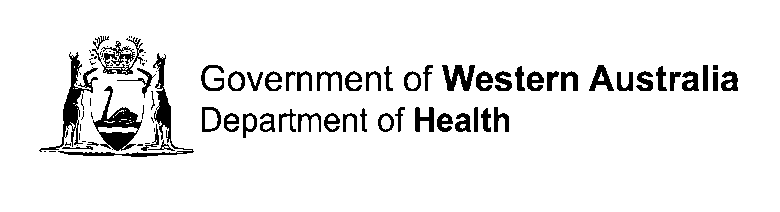 Health Executive ServiceHES OFFICE CREATION AND CLASSIFICATION FORMInstructions:  Please complete sections 1 to 3 and attach supporting information if required.Email the completed form to HES@health.wa.gov.auFor further assistance, please contact the Health Executive Service on (08) 9222 2162.ASSESSMENT AND APPROVALSigned _______________________			Date     _______________   DR D J RUSSELL-WEISZ   DIRECTOR GENERALSECTION 1:           CHIEF EXECUTIVE DETAILSSECTION 1:           CHIEF EXECUTIVE DETAILSSECTION 1:           CHIEF EXECUTIVE DETAILSChief Executive nameChief Executive nameHealth Service ProviderHealth Service Provider                                                              Request date:   I am requesting the creation and classification of a new office for inclusion in the HES.        (in accordance with clause 3.15 of the Health Executive Policy)   I have discussed this request with the Director General        (in accordance with clause 3.15 of the Health Executive Policy)   I am requesting the creation and classification of a new office for inclusion in the HES.        (in accordance with clause 3.15 of the Health Executive Policy)   I have discussed this request with the Director General        (in accordance with clause 3.15 of the Health Executive Policy)SECTION 2:          HES OFFICE DETAILSSECTION 2:          HES OFFICE DETAILSSECTION 2:          HES OFFICE DETAILSSECTION 2:          HES OFFICE DETAILSSECTION 2:          HES OFFICE DETAILSProposed HES office title Proposed position status   Permanent   Temporary   Temporary   TemporaryProposed start dateProposed end date (if temporary)Proposed end date (if temporary)Proposed end date (if temporary)Does the proposed office require the following screening?Aged Care Criminal Record Screen   required          not required     Aged Care Criminal Record Screen   required          not required     Aged Care Criminal Record Screen   required          not required        Working with Children Check      required          not requiredOrganisational Unit/Admin UnitLocation CodeLocation CodeReports to Position Number Cost Centre number Cost Centre percentageCost Centre percentageCost Centre numberCost Centre percentageCost Centre percentageSECTION 3:          RATIONALEWhy is the new office being created? Are any other positions to be abolished to accommodate this position?Have any duties for the proposed office been carried out previously by other positions in the Health Service Provider?Are there any positions that have similar or the same duties as the proposed office?Please attach the relevant documents:   proposed job description form (JDF)    up to date organisational chart showing the proposed office   copies of comparative JDFs as mentioned in question 3 above (if applicable)ASSESSMENT – WORKFORCE AND EMPLOYMENT(for Workforce and Employment, Department of Health use only)ASSESSMENT – WORKFORCE AND EMPLOYMENT(for Workforce and Employment, Department of Health use only)This request:   requires assessment by an external consultant and the Chief             Executive to be advised of the estimated costs.    does not require assessment by an external consultant.Director, Workforce and Employment            Date_______________Assessment and Recommendation:(if applicable, please attach external consultant assessment report)Assessment and Recommendation:(if applicable, please attach external consultant assessment report)REQUEST APPROVAL – DIRECTOR GENERAL   I approve the creation of the proposed health executive office at the classification grade         specified below:                 Medical Practitioner Only HES Office (please circle)	ORHealth Professional  /  Corporate (please circle)Classification Grade:       A       B       C       D       (please circle)   I do not approve the creation of the proposed health executive office.Comments: